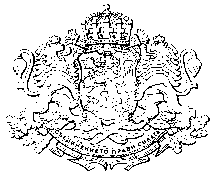 Публичен регистър на дисциплинарните производства по Закона за съдебната власт за 2021 г.Месец януариМесец февруариМесец мартМесец априлМесец майМесец юни Месец юлиМесец августМесец септемвриМесец октомвриМесец ноемвриМесец декемвриПор.№, годинаПор.№, месецВх. № на преписката във ВССПредложение/№ на заповедна адм. ръководител Вносител напредложениe, заповедЛице, с-у което е внесено предложениетоРешение на Комисията по „Дисциплинарни производства и взаимодействие с ИВСС“ към Прокурорската колегия на ВССРешение на Прокурорската колегия на Висшия съдебен съвет/дисциплинарен съставПредложе-ние на дисциплинарния състав Решение на Прокурорската колегия на Висшия съдебен съвет по предложението на дисциплинарния съставРезултати от обжалване11ВСС-12986/11.12.2020 гЗаповед № РД-04-02-3779/24.11.2020 г. на адм. ръководител на Софийска районна прокуратура – чл.308, ал.1, т.1 ЗСВ - забележкаНевена Зартова – административен ръководител на Софийска районна прокуратураКирил Александров Въжаров – прокурор в Софийска районна прокуратураПредлага Прокурорската колегия на ВСС да потвърди наложеното със Заповед № РД-04-02-3779/24.11.2020 г. на адм. ръководител на Софийска районна прокуратура – дисциплинарно наказание „забележка“ на Кирил Александров Въжаров – прокурор в Софийска районна прокуратура, и същата да се приложи в кадровото дело на прокурора. Пр. №1, т.1/19.01.2021  г. на КДДВИВСС-ПК1.На основание чл.314,ал.4 от ЗСВ, потвърждава наложеното със Заповед № РД-04-02-3779/24.11.2020 г. на адм. ръководител на Софийска районна прокуратура – дисциплинарно наказание „забележка“ на Кирил Александров Въжаров – прокурор в Софийска районна прокуратура2. Заповед № РД-04-02-3779/24.11.2020 г. на адм. ръководител на Софийска районна прокуратура, ведно с решението на ПК на ВСС, да се приложат към кадровото дело на прокурора.Пр.№1/20.01.2021г т.22 на ПК на ВСС.Пор.№, годинаПор.№, месецВх. № на преписката във ВССПредложение/№ на заповедна адм. ръководител Вносител напредложениe, заповедЛице, с-у което е внесено предложениетоРешение на Комисията по „Дисциплинарни производства и взаимодействие с ИВСС“ към Прокурорската колегия на ВССРешение на Прокурорската колегия на Висшия съдебен съвет/дисциплинарен съставПредложе-ние на дисциплинарния състав Решение на Прокурорската колегия на Висшия съдебен съвет по предложението на дисциплинарния съставРезултати от обжалване2.2.ВСС-1114/25.01.2021 гЗаповед № РД-04-53/21.01.2021 г. на адм. ръководител на Софийска градска прокуратура – чл.308, ал.1, т.1 ЗСВ - забележкаИлиана Кирилова– административен ръководител на Софийска градска прокуратураКирил Христов Николов – следовател в Следствен отдел при градска прокуратураПредлага Прокурорската колегия на ВСС да потвърди наложеното със Заповед № РД-04-53/21.01.2021 г. на адм. ръководител на Софийска градска прокуратура – дисциплинарно наказание „забележка“ на Кирил Христов Николов – следовател в Следствен отдел при градска прокуратура, и същата да се приложи в кадровото дело на следователя. Пр. №5, т.1/24.02.2021  г. на КДДВИВСС-ПК1.На основание чл.314,ал.4 от ЗСВ, потвърждава наложеното със Заповед № РД-04-53/21.01.2021 г. на адм. ръководител на Софийска градска прокуратура – дисциплинарно наказание „забележка“ на Кирил Христов Николов – следовател в Следствен отдел при Софийска градска прокуратура2. Заповед № РД-04-53/21.01.2021 г. на адм. ръководител на Софийска градска прокуратура, ведно с решението на ПК на ВСС, да се приложат към кадровото дело на прокурора.Пр.№7/24.02.2021г т.2 на ПК на ВСС.Пор.№, годинаПор.№, месецВх. № на преписката във ВССПредложение/№ на заповедна адм. ръководител Вносител напредложениe, заповедЛице, с-у което е внесено предложениетоРешение на Комисията по „Дисциплинарни производства и взаимодействие с ИВСС“ към Прокурорската колегия на ВССРешение на Прокурорската колегия на Висшия съдебен съвет/дисциплинарен съставПредложе-ние на дисциплинарния състав Решение на Прокурорската колегия на Висшия съдебен съвет по предложението на дисциплинарния съставРезултати от обжалване3.3.ВСС-4226/22.02.2021 гЗаповед № 181/12.02.2021 г. на адм. ръководител на Районна прокуратура – Кюстендил – чл.308, ал.1, т.1 ЗСВ - забележкаИвайло Илиев – административен ръководител на Районна прокуратура - КюстендилСеслав Димитров Помпулуски – прокурор в  Районна прокуратура  - Кюстендил.Предлага Прокурорската колегия на ВСС да потвърди наложеното със Заповед № 181/12.02.2021 г. на адм. ръководител на Районна прокуратура - Кюстендил дисциплинарно наказание „забележка“ на Сеслав Димитров Помпулуски – прокурор в Районна прокуратура-Кюстендил, и същата да се приложи в кадровото дело на прокурора. Пр. №6, т.1/17.03.2021  г. на КДДВИВСС-ПК1.На основание чл.314,ал.4 от ЗСВ, потвърждава наложеното със Заповед № 181/12.02.2021 г. на адм. ръководител на Районна прокуратура - Кюстендил дисциплинарно наказание „забележка“ на Сеслав Димитров Помпулуски – прокурор в Районна прокуратура -Кюстендил2. Заповед № 181/12.02.2021 г. на адм. ръководител на Районна прокуратура - Кюстендил, ведно с решението на ПК на ВСС, да се приложат към кадровото дело на прокурора.Пр.№9/17.03.2021г т.2 на ПК на ВСС.Решение № 2685 от 22.03.2022 г. на ВАС – петчленен състав – II колегия по адм. дело № 546/2022 г., с което оставя в сила Решение № 11397 от 10.11.2021 г. постановено по адм. дело № 6001/2021 г. на тричленен състав на ВАС, Шесто отделение, с което се отхвърля оспорването по жалба на Сеслав Димитров Помпулуски, срещу решение по т.2 от Протокол № 9 от заседание на ПК на ВСС, проведено на 17.03.2021 г.Пор.№, годинаПор.№, месецВх. № на преписката във ВССПредложение/№ на заповедна адм. ръководител Вносител напредложениe, заповедЛице, с-у което е внесено предложениетоРешение на Комисията по „Дисциплинарни производства и взаимодействие с ИВСС“ към Прокурорската колегия на ВССРешение на Прокурорската колегия на Висшия съдебен съвет/дисциплинарен съставПредложе-ние на дисциплинарния състав Решение на Прокурорската колегия на Висшия съдебен съвет по предложението на дисциплинарния съставРезултати от обжалване4.4.ВСС-5219/12.03.2021 гЗаповед № РД-08-139/01.03.2021 г. на адм. ръководител на Военно-окръжна прокуратура-София – чл.308, ал.1, т.1 ЗСВ - забележкаАдалберт Живков– административен ръководител на Военно-окръжна прокуратура-СофияПодполковник Антон Михов Радойнов – прокурор във Военно-окръжна прокуратура-СофияПредлага Прокурорската колегия на ВСС да потвърди наложеното със Заповед № РД-08-139/01.03.2021 г. на адм. ръководител на Военно-окръжна прокуратура-София – дисциплинарно наказание „забележка“ на Антон Михов Радойнов – прокурор във Военно-окръжна прокуратура-София, и същата да се приложи в кадровото дело на прокурора. Пр. №7, т.1/07.04.2021  г. на КДДВИВСС-ПК1.На основание чл.314,ал.4 от ЗСВ, потвърждава наложеното със Заповед № РД-08-139/01.03.2021 г. на адм. ръководител на Военно-окръжна прокуратура-София – дисциплинарно наказание „забележка“ на Антон Михов Радойнов – прокурор във Военно-окръжна прокуратура-София 2. Заповед № РД-08-139/01.03.2021 г. на адм. ръководител на Военно-окръжна прокуратура-София, ведно с решението на ПК на ВСС, да се приложат към кадровото дело на прокурора.Пр.№12/07.04.2021г т.2 на ПК на ВСС.Решение на ВАС, VI отделение, с което отменя решение на ПК на ВСС по протокол № 12/ 07.04.2021г.Решение на ВАС – петчленен състав,   с което оставя в сила решението на ВАС – VI отделение.Пор.№, годинаПор.№, месецВх. № на преписката във ВССПредложение/№ на заповедна адм. ръководител Вносител напредложениe, заповедЛице, с-у което е внесено предложениетоРешение на Комисията по „Дисциплинарни производства и взаимодействие с ИВСС“ към Прокурорската колегия на ВССРешение на Прокурорската колегия на Висшия съдебен съвет/дисциплинарен съставПредложе-ние на дисциплинарния състав Решение на Прокурорската колегия на Висшия съдебен съвет по предложението на дисциплинарния състав5.5.ВСС-12894/22.03.2021 гЗаповед № РД -04-1013/02.12.2020 г.Илиана Кирилова – административен ръководител на Софийска градска прокуратураИван Любчов Тасков  – прокурор  в Софийска градска прокуратура Предлага на Прокурорската колегия на Висшия съдебен съвет да приеме за сведение Заповед № РД -04-1013/02.12.2020 г. на административния ръководител на Софийска градска прокуратура, с която, на основание чл.327, ал.1 от Закона за съдебната власт, е обърнато внимание на Иван Любчов Тасков  – прокурор  в Софийска градска прокуратура, и същата, на основание чл.327, ал.3 ЗСВ, да се приложи към кадровото дело на прокурора Пр.№ 7/07.04.2021г, т.2 на КДДВИВСС-ПК1.Приема за сведение Заповед № РД -04-1013/02.12.2020 г. на административния ръководител на Софийска градска прокуратура, с която, на основание чл.327, ал.1 от Закона за съдебната власт, е обърнато внимание на Иван Любчов Тасков  – прокурор  в Софийска градска прокуратура2. Прилага Заповед № РД -04-1013/02.12.2020 г. на административния ръководител на Софийска градска прокуратура към кадровото дело на прокурора.Пр.№ 12/07.04.2021 г., т.3 на ПК на ВССРешение на ВАС, VI отделение., с което е отхвърлена жалбата на административния ръководител на СГП, срещу решение на ПК на ВСС по протокол № 38/10.11.2021 г.(влязло в сила на 26.05.2022г.)Пор.№, годинаПор.№, месецВх. № на преписката във ВССПредложение/№ на заповедна адм. ръководител Вносител напредложениe, заповедЛице, с-у което е внесено предложениетоРешение на Комисията по „Дисциплинарни производства и взаимодействие с ИВСС“ към Прокурорската колегия на ВССРешение на Прокурорската колегия на Висшия съдебен съвет/дисциплинарен съставПредложе-ние на дисциплинарния състав Решение на Прокурорската колегия на Висшия съдебен съвет по предложението на дисциплинарния състав6.6.ВСС-6265/14.04.2021 гЗаповед № РД-04-648/15.12.2020 г.Валентина Маджарова – и.ф. административен ръководител на Специализирана прокуратураИван Николов Делчев  – следовател  в Следствен отдел при Специализирана прокуратура Предлага на Прокурорската колегия на Висшия съдебен съвет да приеме за сведение Заповед № РД-04-648/15.12.2020 г. на и.ф. административен ръководител на Специализирана прокуратура, с която, на основание чл.327, ал.1 от Закона за съдебната власт, е обърнато внимание на Иван Николов Делчев  – следовател  в Следствен отдел при Специализирана прокуратура, и същата, на основание чл.327, ал.3 ЗСВ, да се приложи към кадровото дело на следователя. Пр.№8/28.04.2021г, т.1 на КДДВИВСС-ПК1.Приема за сведение Заповед № РД-04-648/15.12.2020 г. на и.ф. административен ръководител на Специализирана прокуратура, с която, на основание чл.327, ал.1 от Закона за съдебната власт, е обърнато внимание на Иван Николов Делчев  – следовател  в Следствен отдел при Специализирана прокуратура.2. Прилага Заповед № РД-04-648/15.12.2020 г. на и.ф. административен ръководител на Специализирана прокуратура към кадровото дело на следователя.Пр.№15/28.04.2021 г., т.7 на ПК на ВССПор.№, годинаПор.№, месецВх. № на преписката във ВССПредложение/№ на заповедна адм. ръководител Вносител напредложениe, заповедЛице, с-у което е внесено предложениетоРешение на Комисията по „Дисциплинарни производства и взаимодействие с ИВСС“ към Прокурорската колегия на ВССРешение на Прокурорската колегия на Висшия съдебен съвет/дисциплинарен съставПредложе-ние на дисциплинарния състав Решение на Прокурорската колегия на Висшия съдебен съвет по предложението на дисциплинарния състав7.7.ВСС-6487/19.04.2021 г.Заповед № РД-04-649/15.12.2020 г.Валентина Маджарова – и.ф. административен ръководител на Специализирана прокуратураМилко Георгиев Първанов  – прокурор в Специализирана прокуратура Предлага на Прокурорската колегия на Висшия съдебен съвет да приеме за сведение Заповед № РД-04-649/15.12.2020 г. на и.ф. административен ръководител на Специализирана прокуратура, с която, на основание чл.327, ал.1 от Закона за съдебната власт, е обърнато внимание на Милко Георгиев Първанов  – прокурор в Специализирана прокуратура, и същата, на основание чл.327, ал.3 ЗСВ, да се приложи към кадровото дело на прокурора. Пр.№8/28.04.2021г, т.2 на КДДВИВСС-ПК1.Приема за сведение Заповед № РД-04-649/15.12.2020 г. на и.ф. административен ръководител на Специализирана прокуратура, с която, на основание чл.327, ал.1 от Закона за съдебната власт, е обърнато внимание на Милко Георгиев Първанов  – прокурор в Специализирана прокуратура.2. Прилага Заповед № РД-04-649/15.12.2020 г. на и.ф. административен ръководител на Специализирана прокуратура към кадровото дело на прокурора.Пр.№15/28.04.2021 г., т.8 на ПК на ВССПор.№, годинаПор.№, месецВх. № на преписката във ВССПредложение/№ на заповедна адм. ръководител Вносител напредложениe, заповедЛице, с-у което е внесено предложениетоРешение на Комисията по „Дисциплинарни производства и взаимодействие с ИВСС“ към Прокурорската колегия на ВССРешение на Прокурорската колегия на Висшия съдебен съвет/дисциплинарен съставПредложе-ние на дисциплинарния състав Решение на Прокурорската колегия на Висшия съдебен съвет по предложението на дисциплинарния състав8.8.ВСС-6487/19.04.2021 г.Заповед № РД-04-650/15.12.2020 г.Валентина Маджарова – и.ф. административен ръководител на Специализирана прокуратураКрасимир Василев Тренчев  – прокурор в Специализирана прокуратура Предлага на Прокурорската колегия на Висшия съдебен съвет да приеме за сведение Заповед № РД-04-650/15.12.2020 г. на и.ф. административен ръководител на Специализирана прокуратура, с която, на основание чл.327, ал.1 от Закона за съдебната власт, е обърнато внимание на Красимир Василев Тренчев  – прокурор в Специализирана прокуратура, и същата, на основание чл.327, ал.3 ЗСВ, да се приложи към кадровото дело на прокурора. Пр.№8/28.04.2021г, т.3 на КДДВИВСС-ПК1.Приема за сведение Заповед № РД-04-650/15.12.2020 г. на и.ф. административен ръководител на Специализирана прокуратура, с която, на основание чл.327, ал.1 от Закона за съдебната власт, е обърнато внимание на Красимир Василев Тренчев  – прокурор в Специализирана прокуратура.2. Прилага Заповед № РД-04-650/15.12.2020 г. на и.ф. административен ръководител на Специализирана прокуратура към кадровото дело на прокурора.Пр.№15/28.04.2021 г., т.9 на ПК на ВССПор.№, годинаПор.№, месецВх. № на преписката във ВССПредложение/№ на заповедна адм. ръководител Вносител напредложениe, заповедЛице, с-у което е внесено предложениетоРешение на Комисията по „Дисциплинарни производства и взаимодействие с ИВСС“ към Прокурорската колегия на ВССРешение на Прокурорската колегия на Висшия съдебен съвет/дисциплинарен съставПредложе-ние на дисциплинарния състав Решение на Прокурорската колегия на Висшия съдебен съвет по предложението на дисциплинарния състав9.9.ВСС-6487/19.04.2021 г.Заповед № РД-04-650А/15.12.2020 г.Валентина Маджарова – и.ф. административен ръководител на Специализирана прокуратураДилян Стоянов Деянов  – прокурор в Специализирана прокуратура Предлага на Прокурорската колегия на Висшия съдебен съвет да приеме за сведение Заповед № РД-04-650А/15.12.2020 г. на и.ф. административен ръководител на Специализирана прокуратура, с която, на основание чл.327, ал.1 от Закона за съдебната власт, е обърнато внимание на Дилян Стоянов Деянов – прокурор в Специализирана прокуратура, и същата, на основание чл.327, ал.3 ЗСВ, да се приложи към кадровото дело на прокурора. Пр.№8/28.04.2021г, т.4 на КДДВИВСС-ПК1.Приема за сведение Заповед № РД-04-650А/15.12.2020 г. на и.ф. административен ръководител на Специализирана прокуратура, с която, на основание чл.327, ал.1 от Закона за съдебната власт, е обърнато внимание на Дилян Стоянов Деянов – прокурор в Специализирана прокуратура.2. Прилага Заповед № РД-04-650А/15.12.2020 г. на и.ф. административен ръководител на Специализирана прокуратура към кадровото дело на прокурора.Пр.№15/28.04.2021 г., т.10 на ПК на ВССПор.№, годинаПор.№, месецВх. № на преписката във ВССПредложение/№ на заповедна адм. ръководител Вносител напредложениe, заповедЛице, с-у което е внесено предложениетоРешение на Комисията по „Дисциплинарни производства и взаимодействие с ИВСС“ към Прокурорската колегия на ВССРешение на Прокурорската колегия на Висшия съдебен съвет/дисциплинарен съставРешение на Прокурорската колегия на Висшия съдебен съвет/дисциплинарен съставПредложе-ние на дисциплинарния състав Предложе-ние на дисциплинарния състав Предложе-ние на дисциплинарния състав Решение на Прокурорската колегия на Висшия съдебен съвет по предложението на дисциплинарния съставРешение на Прокурорската колегия на Висшия съдебен съвет по предложението на дисциплинарния съставРезултати от обжалване1010ВСС-6752/22.04.2021 гПредложение за продължаване на дисциплинарното производство и налагане на дисциплинарно наказание  Ваня Ненкова – административен ръководител на ОП-Видин Валентин Антиев Найденов– следовател в ОСО в ОП-Видин.Предлага на Прокурорската колегия на ВСС  на основание чл.314, ал.2 от ЗСВ, да продължи дисциплинарното производство по административна преписка №86/2021 г. по описа на Окръжна прокуратура-Видин, под № 1/2021 г. по описа на ВСС, за налагане на дисциплинарно наказание на Валентин Антиев Найденов– следовател в ОСО в ОП-Видин.Пр.№ 8, д.т.8/28.04.2021г. (решението е взето без участието на Йордан Стоев, поради направен самоотвод)На основание чл.316„ ал.1 от ЗСВ, изречение второ, във връзка с чл.314, ал.2 от ЗСВ ПРОДЪЛЖАВА дисциплинарно производство по административна преписка № 86/2021 г. по описа на Окръжна прокуратура-Видин, под №1/2021 г. по описа на ВСС, за налагане на дисциплинарно наказание на Валентин Антиев Найденов– следовател в ОСО в ОП-Видин и образува дисциплинарно производствоПр.№ 17/12.05.2021 г., т.2 на ПК на ВССДисц. Състав: Георги Кузманов – председател и докладчик, Огнян Дамянов и Пламен Найденов(решението е взето без участието на Йордан Стоев, поради направен самоотвод)На основание чл.316„ ал.1 от ЗСВ, изречение второ, във връзка с чл.314, ал.2 от ЗСВ ПРОДЪЛЖАВА дисциплинарно производство по административна преписка № 86/2021 г. по описа на Окръжна прокуратура-Видин, под №1/2021 г. по описа на ВСС, за налагане на дисциплинарно наказание на Валентин Антиев Найденов– следовател в ОСО в ОП-Видин и образува дисциплинарно производствоПр.№ 17/12.05.2021 г., т.2 на ПК на ВССДисц. Състав: Георги Кузманов – председател и докладчик, Огнян Дамянов и Пламен Найденов(решението е взето без участието на Йордан Стоев, поради направен самоотвод)Предлага на ПК на ВСС да наложи на Валентин Антиев Найденов– следовател в ОСО в ОП-Видин, дисциплинарно наказание по чл.308, ал.1, т.2 ЗСВ –намаляване на основното трудово възнаграждение от 10 (десет) на сто за срок от 7 (седем) месеца, за допуснати от него дисциплинарни нарушения по чл.307, ал.3, т.2 ЗСВ-бездействие, което неоправдано е забавило производството по възложените му за разследване досъдебни производства, както следва: ДП№36/2019г., ДП№2/2020г., ДП№9/2018г., ДП№12/2020г., ДП№23/2016г., ДП№30/2019г., ДП№СП-27/2018г., ДП№13/2020г., ДП№17/2019г., ДП№5/2019г. и ДП№23/2019г. всички по описа на ОСлО при ОП-Видин.Предлага на ПК на ВСС да наложи на Валентин Антиев Найденов– следовател в ОСО в ОП-Видин, дисциплинарно наказание по чл.308, ал.1, т.2 ЗСВ –намаляване на основното трудово възнаграждение от 10 (десет) на сто за срок от 7 (седем) месеца, за допуснати от него дисциплинарни нарушения по чл.307, ал.3, т.2 ЗСВ-бездействие, което неоправдано е забавило производството по възложените му за разследване досъдебни производства, както следва: ДП№36/2019г., ДП№2/2020г., ДП№9/2018г., ДП№12/2020г., ДП№23/2016г., ДП№30/2019г., ДП№СП-27/2018г., ДП№13/2020г., ДП№17/2019г., ДП№5/2019г. и ДП№23/2019г. всички по описа на ОСлО при ОП-Видин.Предлага на ПК на ВСС да наложи на Валентин Антиев Найденов– следовател в ОСО в ОП-Видин, дисциплинарно наказание по чл.308, ал.1, т.2 ЗСВ –намаляване на основното трудово възнаграждение от 10 (десет) на сто за срок от 7 (седем) месеца, за допуснати от него дисциплинарни нарушения по чл.307, ал.3, т.2 ЗСВ-бездействие, което неоправдано е забавило производството по възложените му за разследване досъдебни производства, както следва: ДП№36/2019г., ДП№2/2020г., ДП№9/2018г., ДП№12/2020г., ДП№23/2016г., ДП№30/2019г., ДП№СП-27/2018г., ДП№13/2020г., ДП№17/2019г., ДП№5/2019г. и ДП№23/2019г. всички по описа на ОСлО при ОП-Видин.Налага на Валентин Антиев Найденов– следовател в ОСО в ОП-Видин, дисциплинарно наказание по чл.308, ал.1, т.2 ЗСВ –намаляване на основното трудово възнаграждение от 10 (десет) на сто за срок от 7 (седем) месеца, за допуснати от него дисциплинарни нарушения по чл.307, ал.3, т.2 ЗСВ-бездействие, което неоправдано е забавило производството по възложените му за разследване досъдебни производства, както следва: ДП№36/2019г., ДП№2/2020г., ДП№9/2018г., ДП№12/2020г., ДП№23/2016г., ДП№30/2019г., ДП№СП-27/2018г., ДП№13/2020г., ДП№17/2019г., ДП№5/2019г. и ДП№23/2019г. всички по описа на ОСлО при ОП-Видин.Пр.№32/29.09.2021г т.2 на ПК на ВСС.Налага на Валентин Антиев Найденов– следовател в ОСО в ОП-Видин, дисциплинарно наказание по чл.308, ал.1, т.2 ЗСВ –намаляване на основното трудово възнаграждение от 10 (десет) на сто за срок от 7 (седем) месеца, за допуснати от него дисциплинарни нарушения по чл.307, ал.3, т.2 ЗСВ-бездействие, което неоправдано е забавило производството по възложените му за разследване досъдебни производства, както следва: ДП№36/2019г., ДП№2/2020г., ДП№9/2018г., ДП№12/2020г., ДП№23/2016г., ДП№30/2019г., ДП№СП-27/2018г., ДП№13/2020г., ДП№17/2019г., ДП№5/2019г. и ДП№23/2019г. всички по описа на ОСлО при ОП-Видин.Пр.№32/29.09.2021г т.2 на ПК на ВСС.Пор.№, годинаПор.№, месецВх. № на преписката във ВССПредложение/№ на заповедна адм. ръководител Вносител напредложениe, заповедЛице, с-у което е внесено предложениетоРешение на Комисията по „Дисциплинарни производства и взаимодействие с ИВСС“ към Прокурорската колегия на ВССРешение на Комисията по „Дисциплинарни производства и взаимодействие с ИВСС“ към Прокурорската колегия на ВССРешение на Прокурорската колегия на Висшия съдебен съвет/дисциплинарен съставРешение на Прокурорската колегия на Висшия съдебен съвет/дисциплинарен съставПредложе-ние на дисциплинарния състав Решение на Прокурорската колегия на Висшия съдебен съвет по предложението на дисциплинарния съставРешение на Прокурорската колегия на Висшия съдебен съвет по предложението на дисциплинарния съставРезултати от обжалванеРезултати от обжалване11.11.ВСС-6604/19/26.04.2021 гЗаповед № РД- 04-58/21.04.2021 г. на и.ф. административен ръководител на Окръжна прокуратура – Плевен – чл.308, ал.1, т.1 ЗСВ - забележкаДимитър Лещаков – и.ф. административен ръководител на Окръжна прокуратура - ПлевенКрасимир Цветанов Ячев – прокурор в  Окръжна прокуратура  - Плевен.Предлага Прокурорската колегия на ВСС да потвърди наложеното със Заповед № РД- 04-58/21.04.2021 г. на и.ф. административен ръководител на Окръжна прокуратура - Плевен дисциплинарно наказание „забележка“ на Красимир Цветанов Ячев – прокурор в  Окръжна прокуратура  - Плевен, и същата да се приложи в кадровото дело на прокурора. Пр. №9, т.1/19.05.2021  г. на КДДВИВСС-ПКПредлага Прокурорската колегия на ВСС да потвърди наложеното със Заповед № РД- 04-58/21.04.2021 г. на и.ф. административен ръководител на Окръжна прокуратура - Плевен дисциплинарно наказание „забележка“ на Красимир Цветанов Ячев – прокурор в  Окръжна прокуратура  - Плевен, и същата да се приложи в кадровото дело на прокурора. Пр. №9, т.1/19.05.2021  г. на КДДВИВСС-ПК1.На основание чл.314,ал.4 от ЗСВ, потвърждава наложеното със Заповед № РД- 04-58/21.04.2021 г. на и.ф. административен ръководител на Окръжна прокуратура - Плевен дисциплинарно наказание „забележка“ на Красимир Цветанов Ячев – прокурор в  Окръжна прокуратура  - Плевен Пр.№18/19.05.2021г д.т.24 на ПК на ВСС.1.На основание чл.314,ал.4 от ЗСВ, потвърждава наложеното със Заповед № РД- 04-58/21.04.2021 г. на и.ф. административен ръководител на Окръжна прокуратура - Плевен дисциплинарно наказание „забележка“ на Красимир Цветанов Ячев – прокурор в  Окръжна прокуратура  - Плевен Пр.№18/19.05.2021г д.т.24 на ПК на ВСС.Решение № 12859 от 15.12.2021г. на ВАС – Шесто отделение, по адм. дело № 6216/2021г. (влязло в сила на 05.01.2022 г.), с което се отхвърля жалбата на Красимир Цветанов Ячев – прокурор в Окръжна прокуратура - Плевен, срещу решението на ПК на ВСС от Пр. № 18/19.05.2021г.Решение № 12859 от 15.12.2021г. на ВАС – Шесто отделение, по адм. дело № 6216/2021г. (влязло в сила на 05.01.2022 г.), с което се отхвърля жалбата на Красимир Цветанов Ячев – прокурор в Окръжна прокуратура - Плевен, срещу решението на ПК на ВСС от Пр. № 18/19.05.2021г.Пор.№, годинаПор.№, месецВх. № на преписката във ВССПредложение/№ на заповедна адм. ръководител Вносител напредложениe, заповедЛице, с-у което е внесено предложениетоРешение на Комисията по „Дисциплинарни производства и взаимодействие с ИВСС“ към Прокурорската колегия на ВССРешение на Прокурорската колегия на Висшия съдебен съвет/дисциплинарен съставПредложе-ние на дисциплинарния състав Решение на Прокурорската колегия на Висшия съдебен съвет по предложението на дисциплинарния съставРезултати от обжалване1212ВСС-9097/14.05.2021 гЗаповед № РД-04-67/14.05.2021 г.Димитър Лещаков – и.ф. административен ръководител на Окръжна прокуратура - Плевен Виктор Илиев Доцев– прокурор в Окръжна прокуратура -Плевен.Предлага на Прокурорската колегия на Висшия съдебен съвет да приеме за сведение Заповед № РД-04-67/14.05.2021 г. на и.ф. административен ръководител на Окръжна прокуратура - Плевен, с която, на основание чл.327, ал.1 от Закона за съдебната власт, е обърнато внимание на Виктор Илиев Доцев– прокурор в Окръжна прокуратура -Плевен, и същата, на основание чл.327, ал.3 ЗСВ, да се приложи към кадровото дело на прокурора. Пр.№10/16.06.2021г, т.1 на КДДВИВСС-ПК1.Приема за сведение Заповед № РД-04-67/14.05.2021 г. на и.ф. административен ръководител на Окръжна прокуратура - Плевен, с която, на основание чл.327, ал.1 от Закона за съдебната власт, е обърнато внимание на Виктор Илиев Доцев– прокурор в Окръжна прокуратур а -Плевен.2. Прилага Заповед № РД-04-67/14.05.2021 г. на и.ф. административен ръководител на Окръжна прокуратура - Плевен към кадровото дело на прокурора.Пр.№22/16.06.2021 г., д.т.7 на ПК на ВССПор.№, годинаПор.№, месецВх. № на преписката във ВССПредложение/№ на заповедна адм. ръководител Вносител напредложениe, заповедЛице, с-у което е внесено предложениетоРешение на Комисията по „Дисциплинарни производства и взаимодействие с ИВСС“ към Прокурорската колегия на ВССРешение на Прокурорската колегия на Висшия съдебен съвет/дисциплинарен съставПредложе-ние на дисциплинарния състав Решение на Прокурорската колегия на Висшия съдебен съвет по предложението на дисциплинарния съставРезултати от обжалване1313ВСС-11031/14.07.2021 гПредложение за продължаване на дисциплинарното производство и налагане на дисциплинарно наказание  Невена Зартова – административен ръководител на Софийска районна прокуратураКирил АлександровВъжаров– прокурор в Софийска районна прокуратураПредлага на Прокурорската колегия на ВСС  на основание чл.314, ал.5, във връзка с ал.2 от ЗСВ, да продължи дисциплинарното производство по административна преписка №1688/2021 г. по описа на Софийска районна прокуратура-, под № 4/2021 г. по описа на ВСС, за налагане на дисциплинарно наказание на Кирил АлександровВъжаров – прокурор в Софийска районна прокуратура Пр.№ 14, т.1/21.07.2021г. На основание чл.314, ал.5, във връзка с ал.2 от ЗСВ ПРОДЪЛЖАВА дисциплинарно производство под № 4/2021 г. по описа на ВСС, за налагане на дисциплинарно наказание на Кирил АлександровВъжаров – прокурор в Софийска районна прокуратура.Пр.№ 27/21.07.2021 г., д.т.24 на ПК на ВССДисц. състав: Йордан Стоев, Георги Кузманов и Стефан Петров(решението е взето без участието на Евгени Иванов, поради направен самоотвод)ПРЕДЛАГА на ПК на ВСС, на осн. чл. 310, ал. 6, от ЗСВ, да прекрати производството, образувано по предложение peг. инд. с рег. № ВСС-11031/14.07.2021 г. на адм. р-тел на СРП, в частта относно допуснатото бездействие в периода от 02.07.2014 г. до 02.07.2019 г.ПРЕДЛАГА на ПК на ВСС да наложи дисциплинарно наказание по чл. 308, ал. 1, т. 1 ЗСВ - забележка, за допуснати дисциплинарни нарушения по чл. 307, ал. 3, т. 1 от ЗСВ - системно неспазване на сроковете, предвидени в процесуалните закони, по останалата част от направеното предложение.НЕ НАЛАГА дисциплинарно наказание на Кирил Александров Въжаров – прокурор в Софийска районна прокуратура.Пр.№2/25.01.2023г т.3 на ПК на ВСС.Пор.№, годинаПор.№, месецВх. № на преписката във ВССПредложение/№ на заповедна адм. ръководител Вносител напредложениe, заповедЛице, с-у което е внесено предложениетоРешение на Комисията по „Дисциплинарни производства и взаимодействие с ИВСС“ към Прокурорската колегия на ВССРешение на Прокурорската колегия на Висшия съдебен съвет/дисциплинарен съставПредложе-ние на дисциплинарния състав Решение на Прокурорската колегия на Висшия съдебен съвет по предложението на дисциплинарния съставРезултати от обжалване1414ВСС-11030/14.07.2021 гПредложение за продължаване на дисциплинарното производство и налагане на дисциплинарно  наказание  Наталия Николова – административен ръководител на Окръжна прокуратура - СофияВасил Кирилов Василев– следовател в Окръжен следствен отдел при Окръжна прокуратура - СофияПредлага на Прокурорската колегия на ВСС  на основание чл.314, ал.5, във връзка с ал.2 от ЗСВ, да продължи дисциплинарното производство по административна преписка №317/2021 г. по описа на Окръжна прокуратура-София, под № 5/2021 г. по описа на ВСС, за налагане на дисциплинарно наказание на Васил Кирилов Василев– следовател в Окръжен следствен отдел при Окръжна прокуратура - София Пр.№ 14/21.07.2021г. На основание чл.314, ал.5, във връзка с ал.2 от ЗСВ ПРОДЪЛЖАВА дисциплинарното производство по административна преписка №317/2021 г. по описа на Окръжна прокуратура-София, под № 5/2021 г. по описа на ВСС, за налагане на дисциплинарно наказание на Васил Кирилов Василев– следовател в Окръжен следствен отдел при Окръжна прокуратура – София.Пр.№ 27/21.07.2021 г. на ПК на ВССДисц. състав: Евгени Иванов – председател и докладчик, Пламен Найденов и Гергана МутафоваПредлага на ПК на ВСС да наложи на Васил Кирилов Василев– следовател в ОСлО при ОП-София, дисциплинарно наказание по чл.308, ал.1, т.1 ЗСВ – забележка, за допуснати от него дисциплинарни нарушения по чл.307, ал.3, т.2, пр.2 ЗСВ.Налага на Васил Кирилов Василев– следовател в ОСлО при ОП-София, дисциплинарно наказание по чл.308, ал.1, т.1 ЗСВ – забележка, за допуснати от него дисциплинарни нарушения по чл.307, ал.3, т.2, пр.2 ЗСВПр.№4/02.02.2022г на ПК на ВСС.Пор.№, годинаПор.№, месецВх. № на преписката във ВССПредложение/№ на заповедна адм. ръководител Вносител напредложениe, заповедЛице, с-у което е внесено предложениетоРешение на Комисията по „Дисциплинарни производства и взаимодействие с ИВСС“ към Прокурорската колегия на ВССРешение на Прокурорската колегия на Висшия съдебен съвет/дисциплинарен съставПредложе-ние на дисциплинарния състав Решение на Прокурорската колегия на Висшия съдебен съвет по предложението на дисциплинарния съставРезултати от обжалване1515ВСС-1147227.07.2021 гЗаповед № 563/11.06.2021 г.Красимир Конов –административен ръководител на Окръжна прокуратура - Варна Венцислав Пеков Николов– следовател в Следствен отдел при Окръжна прокуратура -Варна.Предлага на Прокурорската колегия на Висшия съдебен съвет да приеме за сведение Заповед № 563/11.06.2021 г. на административния ръководител на Окръжна прокуратура - Варна, с която, на основание чл.327, ал.1 от Закона за съдебната власт, е обърнато внимание на Венцислав Пеков Николов -следовател в Следствен отдел при Окръжна прокуратура - Варна, и същата, на основание чл.327, ал.3 ЗСВ, да се приложи към кадровото дело на прокурора. Пр.№15/03.08.2021г, т.2 на КДДВИВСС-ПК1.Приема за сведение Заповед № 563/11.06.2021 г. на административния ръководител на Окръжна прокуратура - Варна, с която, на основание чл.327, ал.1 от Закона за съдебната власт, е обърнато внимание на Венцислав Пеков Николов следовател в Следствен отдел при Окръжна прокуратура - Варна 2. Прилага Заповед № 563/11.06.2021 г. на административния ръководител на Окръжна прокуратура - Варна към кадровото дело на прокурора.Пр.№29/25.08.2021 г., т.1 на ПК на ВССПор.№, годинаПор.№, месецВх. № на преписката във ВССПредложение/№ на заповедна адм. ръководител Вносител напредложениe, заповедЛице, с-у което е внесено предложениетоРешение на Комисията по „Дисциплинарни производства и взаимодействие с ИВСС“ към Прокурорската колегия на ВССРешение на Прокурорската колегия на Висшия съдебен съвет/дисциплинарен съставПредложе-ние на дисциплинарния състав Решение на Прокурорската колегия на Висшия съдебен съвет по предложението на дисциплинарния съставРезултати от обжалване1616ВСС-1187805.08.2021 гЗаповед № РД-03-60/13.07.2021 г.Пламен Петков –административен ръководител на Районна прокуратура - Плевен Илия Славков Иванов– прокурор в Районна прокуратура -Плевен.Предлага на Прокурорската колегия на Висшия съдебен съвет да приеме за сведение Заповед № РД-03-60/13.07.2021 г.на административния ръководител на Районна прокуратура - Плевен, с която, на основание чл.327, ал.1 от Закона за съдебната власт, е обърнато внимание на Илия Славков Иванов– прокурор в Районна прокуратура -Плевен, и същата, на основание чл.327, ал.3 ЗСВ, да се приложи към кадровото дело на прокурора. Пр.№16/15.09.2021г, т.4 на КДДВИВСС-ПК1.Приема за Заповед № РД-03-60/13.07.2021 г.на административния ръководител на Районна прокуратура - Плевен, с която, на основание чл.327, ал.1 от Закона за съдебната власт, е обърнато внимание на Илия Славков Иванов– прокурор в Районна прокуратура –Плевен.2. Прилага Заповед № РД-03-60/13.07.2021 г.на административния ръководител на Районна прокуратура - Плевен към кадровото дело на прокурора.Пр.№31/15.09.2021 г., т.1 на ПК на ВССПор.№, годинаПор.№, месецВх. № на преписката във ВССПредложение/№ на заповедна адм. ръководител Вносител напредложениe, заповедЛице, с-у което е внесено предложениетоРешение на Комисията по „Дисциплинарни производства и взаимодействие с ИВСС“ към Прокурорската колегия на ВССРешение на Прокурорската колегия на Висшия съдебен съвет/дисциплинарен съставПредложе-ние на дисциплинарния състав Решение на Прокурорската колегия на Висшия съдебен съвет по предложението на дисциплинарния съставРезултати от обжалване17.17.ВСС-12344/23.08.2021 гЗаповед № РД-19-199/15.07.2021 г.Цветомир Папурков –административен ръководител на Районна прокуратура - Ловеч Бойко Стелианов Василев– прокурор в Районна прокуратура -Ловеч.Предлага на Прокурорската колегия на Висшия съдебен съвет да приеме за сведение Заповед № РД-19-199/15.07.2021 г.на административния ръководител на Районна прокуратура - Ловеч, с която, на основание чл.327, ал.1 от Закона за съдебната власт, е обърнато внимание на Бойко Стелианов Василев– прокурор в Районна прокуратура -Ловеч, и същата, на основание чл.327, ал.3 ЗСВ, да се приложи към кадровото дело на прокурора. Пр.№16/15.09.2021г, т.5 на КДДВИВСС-ПК1.Приема за Заповед № РД-19-199/15.07.2021 г.на административния ръководител на Районна прокуратура - Ловеч, с която, на основание чл.327, ал.1 от Закона за съдебната власт, е обърнато внимание на Бойко Стелианов Василев– прокурор в Районна прокуратура –Ловеч.2. Прилага Заповед № РД-19-199/15.07.2021 г.на административния ръководител на Районна прокуратура – Ловеч  към кадровото дело на прокурора.Пр.№31/15.09.2021 г., т.2 на ПК на ВССПор.№, годинаПор.№, месецВх. № на преписката във ВССПредложение/№ на заповедна адм. ръководител Вносител напредложениe, заповедЛице, с-у което е внесено предложениетоРешение на Комисията по „Дисциплинарни производства и взаимодействие с ИВСС“ към Прокурорската колегия на ВССРешение на Прокурорската колегия на Висшия съдебен съвет/дисциплинарен съставПредложе-ние на дисциплинарния състав Решение на Прокурорската колегия на Висшия съдебен съвет по предложението на дисциплинарния съставРезултати от обжалване18.18.ВСС-11480/26.07.2021 гЗаповед № 834/13.07.2021 г. на административния ръководител на Окръжна прокуратура – София – чл.308, ал.1, т.1 ЗСВ - забележкаНаталия Николова –административен ръководител на Окръжна прокуратура - СофияЦветелина Миткова Димитрова – следовател в  Окръженследствен отдел при ОП  - София.Предлага прокурорската колегия на ВСС, на основание чл.314, ал.4 от ЗСВ, да потвърди наложеното със Заповед № 834/13.07.2021 г. на административния ръководител на Окръжна прокуратура - София дисциплинарно наказание по чл.308, ал.1, т.1 от ЗСВ - „забележка“ на Цветелина Миткова Димитрова – следовател в  Окръженследствен отдел при ОП  - София, и същата да се приложи в кадровото дело на следователя. Пр. №16, д.т.8/15.09.2021  г. на КДДВИВСС-ПК1.Не потвърждава наложеното със Заповед № № 834/13.07.2021 г. на административния ръководител на Окръжна прокуратура - София дисциплинарно наказание по чл.308, ал.1, т.1 от ЗСВ - „забележка“ на Цветелина Миткова Димитрова – следовател в  Окръжен следствен отдел при ОП  - СофияПр.№32/29.09.2021г., т.3 на ПК на ВСС.Решение № 296 от 13.01.2022 г. на Върховния административен съд – Шесто отделение, по адм. дело № 10704/2021 г., (влязло в сила на 08.02.2022 г.), с което се отхвърля жалбата наадминистративния ръководител на ОП - София, противрешението на ПК на ВСС от Пр. № 32/29.09.2021 г.Пор.№, годинаПор.№, месецВх. № на преписката във ВССПредложение/№ на заповедна адм. ръководител Вносител напредложениe, заповедЛице, с-у което е внесено предложениетоРешение на Комисията по „Дисциплинарни производства и взаимодействие с ИВСС“ към Прокурорската колегия на ВССРешение на Прокурорската колегия на Висшия съдебен съвет/дисциплинарен съставПредложе-ние на дисциплинарния състав Решение на Прокурорската колегия на Висшия съдебен съвет по предложението на дисциплинарния съставРезултати от обжалване19.19.ВСС-12279/19.08.2021 гЗаповед № 165/05.08.2021 г. на административния ръководител на Районна прокуратура – Монтана – чл.308, ал.1, т.1 ЗСВ - забележкаЕмил Овчаров –административен ръководител на Районна прокуратура - МонтанаНикола Венелинов Ставрев – Прокурор в  Районна прокуратура  - Монтана.Предлага на Прокурорската колегия на ВСС да потвърди наложеното със Заповед № 165/05.08.2021 г. на административния ръководител на Районна прокуратура - Монтана дисциплинарно наказание „забележка“ на Никола Венелинов Ставрев – прокурор в  Районна прокуратура - Монтана, и същата да се приложи в кадровото дело на прокурора. Пр. №17, т.1/05.10.2021  г. на КДДВИВСС-ПК1.На основание чл.314,ал.4 от ЗСВ, потвърждава наложеното със Заповед №  165/05.08.2021 г. на административния ръководител на Районна прокуратура - Монтана дисциплинарно наказание „забележка“ на Никола Венелинов Ставрев – прокурор в  Районна прокуратура – Монтана.2. Заповед №  165/05.08.2021 г. на административния ръководител на Районна прокуратура - Монтана, ведно с решението на ПК на ВСС, да се приложат към кадровото дело на прокурора.Пр.№33/06.10.2021г д.т.9 на ПК на ВСС.Пор.№, годинаПор.№, месецВх. № на преписката във ВССПредложение/№ на заповедна адм. ръководител Вносител напредложениe, заповедЛице, с-у което е внесено предложениетоРешение на Комисията по „Дисциплинарни производства и взаимодействие с ИВСС“ към Прокурорската колегия на ВССРешение на Прокурорската колегия на Висшия съдебен съвет/дисциплинарен съставПредложе-ние на дисциплинарния състав Решение на Прокурорската колегия на Висшия съдебен съвет по предложението на дисциплинарния състав20.20.ВСС-12618/01.09.2021 гЗаповед № 1006/25.08.2021 г. на административния ръководител на Окръжна прокуратура – София – чл.308, ал.1, т.1 ЗСВ - забележкаНаталия Николова –административен ръководител на Окръжна прокуратура - СофияТаня Димитрова Коцева – прокурор в  Окръжна прокуратура - СофияПредлага Прокурорската колегия на ВСС да потвърди наложеното със Заповед № 1006/25.08.2021 г. на административния ръководител на Окръжна прокуратура - София дисциплинарно наказание „забележка“ на Таня Димитрова Коцева – прокурор в  Окръжна прокуратура - София, и същата да се приложи в кадровото дело на прокурора. Пр. №17, т.2/05.10.2021  г. на КДДВИВСС-ПК1.На основание чл.314,ал.4 от ЗСВ, потвърждава наложеното със Заповед № 1006/25.08.2021 г. на административния ръководител на Окръжна прокуратура - София дисциплинарно наказание „забележка“ на Таня Димитрова Коцева – прокурор в  Окръжна прокуратура - София.2. Заповед № 1006/25.08.2021 г. на административния ръководител на Окръжна прокуратура - София, ведно с решението на ПК на ВСС, да се приложат към кадровото дело на прокурора.Пр.№33/06.10.2021г д.т.10 на ПК на ВСС.Пор.№, годинаПор.№, месецВх. № на преписката във ВССПредложение/№ на заповедна адм. ръководител Вносител напредложениe, заповедЛице, с-у което е внесено предложениетоРешение на Комисията по „Дисциплинарни производства и взаимодействие с ИВСС“ към Прокурорската колегия на ВССРешение на Прокурорската колегия на Висшия съдебен съвет/дисциплинарен съставПредложе-ние на дисциплинарния състав Решение на Прокурорската колегия на Висшия съдебен съвет по предложението на дисциплинарния съставРешение на Прокурорската колегия на Висшия съдебен съвет по предложението на дисциплинарния съставРезултати от обжалванеРезултати от обжалване21.21.ВСС-13882/06.10.2021 гПредложение за продължаване на дисциплинарното производство и  налагане на дисциплинарно наказаниеНевена Зартова – административен ръководител на Софийска районна прокуратураМомчил Иванов Георгиев– прокурор в Софийска районна прокуратура.Предлага на ПК на ВСС,  на основание чл.314, ал.5, във вр. с ал.2 ЗСВ, да продължи дисциплинарното производство по адм. преписка № 1966/2021 г. по описа на СРП, под № 7/2021 г. по описа на ВСС, за налагане на дисциплинарно наказание 12.10.2021г. На основание чл.314, ал.5, във вр. ал.2 ЗСВ ПРОДЪЛЖАВА дисциплинарно производство по адм. преписка № 1966/2021 г. по описа на СРП, под № 7/2021 г. по описа на ВСС, за налагане на дисциплинарно наказание.Пр.№ 34/13.10.2021 г.Дисц. състав: Светлана Бошнакова – председател и докладчик, Йордан Стоев и Стефан Петров.1. ПРЕДЛАГА на ПК на ВСС, на основание чл. 308, ал. 4 ЗСВ, да прекрати производството по делото, по конкретно, описани в предложението на дисциплинарния състав ДП, видове нарушения и периоди, поради обстоятелството, че за същото нарушение е било образувано дисциплинарното производство, което е прекратено, поради липса на допуснати дисциплинарни нарушения.2.ПРЕДЛАГА на ПК на ВСС да приеме, че прокурор Момчил Иванов Георгиев  не е извършил дисциплинарно нарушение по смисъла на чл. 307, ал. 3, т. 2 ЗСВ,по останалата част от направеното предложение, поради което да не му наложи дисциплинарно наказание.ПРЕДЛАГА на ПК на ВСС да прекрати производството по дисциплинарно дело № 7/2021 г., по съображения изложени в обстоятелствената част на решението.Пр.№ 17/11.05.2022 г. На основание чл. 308, ал. 4 ЗСВ, ПРЕКРАТЯВА производството по делото по конкретно, описани в предложението на дисциплинарния състав ДП, видове нарушения и периоди, поради обстоятелството, че за същото нарушение е било образувано дисциплинарното производство, което е прекратено, поради липса на допуснати дисциплинарни нарушения.ПРИЕМА, че прокурор Момчил Иванов Георгиев  не е извършил дисциплинарно нарушение по смисъла на чл. 307, ал. 3, т. 2 ЗСВ, по останалата част от направеното предложение, поради което не му налага дисциплинарно наказание.Пр.№38/26.10.2022 г. ИЗПРАЩА  материалите по административната преписка на дисциплинарния състав, определен с решение на ПК на ВСС по Пр.№ 34/13.10.2021 г. за продължаване на производството по дисциплинарно дело № 7/2021 г. по описа на ВСС, съгласно указанията на съда.Пр.№ 27/19.07.2023 г. ПРЕКРАТЯВА производството по дисциплинарно дело № 7/2021 г. по съображения, изложени в обстоятелствената част на решението.Пр.№46/13.12.2023 г. ИЗПРАЩА  материалите по административната преписка на дисциплинарния състав, определен с решение на ПК на ВСС по Пр.№ 34/13.10.2021 г. за продължаване на производството по дисциплинарно дело № 7/2021 г. по описа на ВСС, съгласно указанията на съда.Пр.№ 17/11.05.2022 г. На основание чл. 308, ал. 4 ЗСВ, ПРЕКРАТЯВА производството по делото по конкретно, описани в предложението на дисциплинарния състав ДП, видове нарушения и периоди, поради обстоятелството, че за същото нарушение е било образувано дисциплинарното производство, което е прекратено, поради липса на допуснати дисциплинарни нарушения.ПРИЕМА, че прокурор Момчил Иванов Георгиев  не е извършил дисциплинарно нарушение по смисъла на чл. 307, ал. 3, т. 2 ЗСВ, по останалата част от направеното предложение, поради което не му налага дисциплинарно наказание.Пр.№38/26.10.2022 г. ИЗПРАЩА  материалите по административната преписка на дисциплинарния състав, определен с решение на ПК на ВСС по Пр.№ 34/13.10.2021 г. за продължаване на производството по дисциплинарно дело № 7/2021 г. по описа на ВСС, съгласно указанията на съда.Пр.№ 27/19.07.2023 г. ПРЕКРАТЯВА производството по дисциплинарно дело № 7/2021 г. по съображения, изложени в обстоятелствената част на решението.Пр.№46/13.12.2023 г. ИЗПРАЩА  материалите по административната преписка на дисциплинарния състав, определен с решение на ПК на ВСС по Пр.№ 34/13.10.2021 г. за продължаване на производството по дисциплинарно дело № 7/2021 г. по описа на ВСС, съгласно указанията на съда.Определение № 7977/21.09.2022 г., постановено по адм. д. № 5473/2022 г. по описа на ВАС – Шесто отделение (влязло в сила на 04.10.2022 г.), с което е отменено  решение по т.2 от Пр. № 17/11.05.2022 г., в частта, с която е прекратено производството по дисциплинарно дело № 7/2021 г. по описа на ВСС, и с което се изпраща преписката на дисциплинарния състав за продължаване на производството, съгласно указанията на съда.Определение № 10826/09.11.2023 г., постановено по адм. д. № 7911/2023 г. по описа на ВАС – Шесто отделение (влязло в сила на 18.11.2023 г.), с което е отменено  решение по т.1 от Пр. № 27/19.07.2023 г., в частта, с която е прекратено производството по дисциплинарно дело № 7/2021 г. по описа на ВСС, и с което се изпраща преписката на дисциплинарния състав за продължаване на производството, съгласно указанията на съда.Определение № 7977/21.09.2022 г., постановено по адм. д. № 5473/2022 г. по описа на ВАС – Шесто отделение (влязло в сила на 04.10.2022 г.), с което е отменено  решение по т.2 от Пр. № 17/11.05.2022 г., в частта, с която е прекратено производството по дисциплинарно дело № 7/2021 г. по описа на ВСС, и с което се изпраща преписката на дисциплинарния състав за продължаване на производството, съгласно указанията на съда.Определение № 10826/09.11.2023 г., постановено по адм. д. № 7911/2023 г. по описа на ВАС – Шесто отделение (влязло в сила на 18.11.2023 г.), с което е отменено  решение по т.1 от Пр. № 27/19.07.2023 г., в частта, с която е прекратено производството по дисциплинарно дело № 7/2021 г. по описа на ВСС, и с което се изпраща преписката на дисциплинарния състав за продължаване на производството, съгласно указанията на съда.Пор.№, годинаПор.№, годинаВх. № на преписката във ВССПредложение/№ на заповедна адм. ръководителВносител напредложениe, заповедЛице, с-у което е внесено предложениетоРешение на Комисията по „Дисциплинарни производства и взаимодействие с ИВСС“ към Прокурорската колегия на ВССРешение на Прокурорската колегия на Висшия съдебен съвет/дисциплинарен съставРешение на Прокурорската колегия на Висшия съдебен съвет/дисциплинарен съставПредложе-ние на дисциплинарния съставРешение на Прокурорската колегия на Висшия съдебен съвет по предложението на дисциплинарния съставРешение на Прокурорската колегия на Висшия съдебен съвет по предложението на дисциплинарния съставРезултати от обжалване22.22.ВСС-13883/06.10.2021 гЗаповед № 70/15.07.2021 г. на административния ръководител на Окръжна прокуратура – Пазарджик.Албена Кузманова – административен ръководител на Окръжна прокуратура – Пазарджик. Асен Димитров Палавеев– прокурор в Окръжна прокуратура -Пазарджик.Предлага на Прокурорската колегия на Висшия съдебен съвет да приеме за сведение Заповед № 70/15.07.2021 г. на административния ръководител на Окръжна прокуратура - Пазарджик, с която, на основание чл.327, ал.1 от Закона за съдебната власт, е обърнато внимание на Асен Димитров Палавеев– прокурор в Окръжна прокуратура -Пазарджик, и същата, на основание чл.327, ал.3 ЗСВ, да се приложи към кадровото дело на прокурора. Пр.№18/12.10.2021г, т.3 на КДДВИВСС-ПК1.Приема за сведение Заповед № 70/15.07.2021 г. на административния ръководител на Окръжна прокуратура - Пазарджик, с която, на основание чл.327, ал.1 от Закона за съдебната власт, е обърнато внимание на Асен Димитров Палавеев– прокурор в Окръжна прокуратура -Пазарджик.2. Прилага Заповед № 70/15.07.2021 г. на административния ръководител на Окръжна прокуратура - Пазарджик към кадровото дело на прокурора.Пр.№34/13.10.2021 г., д.т.9 на ПК на ВСС1.Приема за сведение Заповед № 70/15.07.2021 г. на административния ръководител на Окръжна прокуратура - Пазарджик, с която, на основание чл.327, ал.1 от Закона за съдебната власт, е обърнато внимание на Асен Димитров Палавеев– прокурор в Окръжна прокуратура -Пазарджик.2. Прилага Заповед № 70/15.07.2021 г. на административния ръководител на Окръжна прокуратура - Пазарджик към кадровото дело на прокурора.Пр.№34/13.10.2021 г., д.т.9 на ПК на ВССПор.№, годинаПор.№, месецВх. № на преписката във ВССВх. № на преписката във ВССПредложение/№ на заповедна адм. ръководител Предложение/№ на заповедна адм. ръководител Вносител напредложениe, заповедВносител напредложениe, заповедЛице, с-у което е внесено предложениетоЛице, с-у което е внесено предложениетоРешение на Комисията по „Дисциплинарни производства и взаимодействие с ИВСС“ към Прокурорската колегия на ВССРешение на Комисията по „Дисциплинарни производства и взаимодействие с ИВСС“ към Прокурорската колегия на ВССРешение на Прокурорската колегия на Висшия съдебен съвет/дисциплинарен съставРешение на Прокурорската колегия на Висшия съдебен съвет/дисциплинарен съставПредложе-ние на дисциплинарния състав Предложе-ние на дисциплинарния състав Решение на Прокурорската колегия на Висшия съдебен съвет по предложението на дисциплинарния съставРешение на Прокурорската колегия на Висшия съдебен съвет по предложението на дисциплинарния съставРезултати от обжалване23.23.ВСС-15043/02.11.2021 гВСС-15043/02.11.2021 гПредложение за продължаване на дисциплинарното производство и налагане на дисциплинарно наказание  Предложение за продължаване на дисциплинарното производство и налагане на дисциплинарно наказание  Красимир Конов – административен ръководител на Окръжна прокуратура - ВарнаКрасимир Конов – административен ръководител на Окръжна прокуратура - ВарнаАтанас Петев Илчев– следовател в Окръжен следствен отдел на Окръжна прокуратура - ВарнаАтанас Петев Илчев– следовател в Окръжен следствен отдел на Окръжна прокуратура - ВарнаПредлага на Прокурорската колегия на ВСС  на основание чл.314, ал.5, във връзка с ал.2 от ЗСВ, да продължи дисциплинарното производство по административна преписка №А-202/2021 г. по описа на Окръжна прокуратура - Варна, под № 8/2021 г. по описа на ВСС.Пр.№ 20, т.1/10.11.2021г. Предлага на Прокурорската колегия на ВСС  на основание чл.314, ал.5, във връзка с ал.2 от ЗСВ, да продължи дисциплинарното производство по административна преписка №А-202/2021 г. по описа на Окръжна прокуратура - Варна, под № 8/2021 г. по описа на ВСС.Пр.№ 20, т.1/10.11.2021г. На основание чл.314, ал.5, във връзка с ал.2 от ЗСВ ПРОДЪЛЖАВА дисциплинарното производство по административна преписка № А-202/2021 г. по описа на Окръжна прокуратура-Варна, под № 8/2021 г. по описа на ВСС, Пр.№ 38/10.11.2021 г., т.1 на ПК на ВССДисц. състав: Георги Кузманов – председател и докладчик, Йордан Стоев  и Калина Чапкънова.На основание чл.314, ал.5, във връзка с ал.2 от ЗСВ ПРОДЪЛЖАВА дисциплинарното производство по административна преписка № А-202/2021 г. по описа на Окръжна прокуратура-Варна, под № 8/2021 г. по описа на ВСС, Пр.№ 38/10.11.2021 г., т.1 на ПК на ВССДисц. състав: Георги Кузманов – председател и докладчик, Йордан Стоев  и Калина Чапкънова.ПРЕДЛАГА на ПК на ВСС да спре производството по д.д. № 8/2021 г. по описа на ВСС до приключване на наказателното производство по досъдебно производство № 245/2021 г. по описа на СО-СГП по преписка № 13534/2021 г. по описа на СГП.ПРЕДЛАГА на ПК на ВСС да спре производството по д.д. № 8/2021 г. по описа на ВСС до приключване на наказателното производство по досъдебно производство № 245/2021 г. по описа на СО-СГП по преписка № 13534/2021 г. по описа на СГП. СПИРА производството по д.д. № 8/2021 г. по описа на ВСС до приключване на наказателното производство по досъдебно производство № 245/2021 г. по описа на СО-СГП по преписка № 13534/2021 г. по описа на СГП.Пр. №9/09.03.2022 г. на ПК на ВСС. СПИРА производството по д.д. № 8/2021 г. по описа на ВСС до приключване на наказателното производство по досъдебно производство № 245/2021 г. по описа на СО-СГП по преписка № 13534/2021 г. по описа на СГП.Пр. №9/09.03.2022 г. на ПК на ВСС.Пор.№, годинаПор.№, месецВх. № на преписката във ВССПредложение/№ на заповедна адм. ръководител Предложение/№ на заповедна адм. ръководител Вносител напредложениe, заповедВносител напредложениe, заповедЛице, с-у което е внесено предложениетоЛице, с-у което е внесено предложениетоРешение на Комисията по „Дисциплинарни производства и взаимодействие с ИВСС“ към Прокурорската колегия на ВССРешение на Комисията по „Дисциплинарни производства и взаимодействие с ИВСС“ към Прокурорската колегия на ВССРешение на Прокурорската колегия на Висшия съдебен съвет/дисциплинарен съставРешение на Прокурорската колегия на Висшия съдебен съвет/дисциплинарен съставПредложе-ние на дисциплинарния състав Предложе-ние на дисциплинарния състав Решение на Прокурорската колегия на Висшия съдебен съвет по предложението на дисциплинарния съставРешение на Прокурорската колегия на Висшия съдебен съвет по предложението на дисциплинарния съставРезултати от обжалванеРезултати от обжалване24.24.ВСС-14060/11.10.2021 гЗаповед № 962/23.09.2021 г. на административния ръководител на Окръжна прокуратура – Варна – чл.308, ал.1, т.1 ЗСВ – „забележка“Заповед № 962/23.09.2021 г. на административния ръководител на Окръжна прокуратура – Варна – чл.308, ал.1, т.1 ЗСВ – „забележка“Красимир Конов –административен ръководител на Окръжна прокуратура - ВарнаКрасимир Конов –административен ръководител на Окръжна прокуратура - ВарнаСтоян Тодоров Загоров – прокурор в  Окръжна прокуратура  - Варна.Стоян Тодоров Загоров – прокурор в  Окръжна прокуратура  - Варна.Предлага на Прокурорската колегия на ВСС да потвърди наложеното със Заповед № 962/23.09.2021 г. на административния ръководител на Окръжна прокуратура – Варна дисциплинарно наказание „забележка“ на Стоян Тодоров Загоров – прокурор в  Окръжна прокуратура - Варна, и същата да се приложи в кадровото дело на прокурора. Пр. №20, т.2/10.11.2021  г. на КДДВИВСС-ПКПредлага на Прокурорската колегия на ВСС да потвърди наложеното със Заповед № 962/23.09.2021 г. на административния ръководител на Окръжна прокуратура – Варна дисциплинарно наказание „забележка“ на Стоян Тодоров Загоров – прокурор в  Окръжна прокуратура - Варна, и същата да се приложи в кадровото дело на прокурора. Пр. №20, т.2/10.11.2021  г. на КДДВИВСС-ПК1.На основание чл.314,ал.4 от ЗСВ, потвърждава наложеното със Заповед № 962/23.09.2021 г. на административния ръководител на Окръжна прокуратура – Варна дисциплинарно наказание „забележка“ на Стоян Тодоров Загоров – прокурор в  Окръжна прокуратура - Варна.2. Заповед № 962/23.09.2021 г. на административния ръководител на Окръжна прокуратура – Варна, ведно с решението на ПК на ВСС, да се приложат към кадровото дело на прокурора.Пр.№38/10.11.2021г д.т.16 на ПК на ВСС.1.На основание чл.314,ал.4 от ЗСВ, потвърждава наложеното със Заповед № 962/23.09.2021 г. на административния ръководител на Окръжна прокуратура – Варна дисциплинарно наказание „забележка“ на Стоян Тодоров Загоров – прокурор в  Окръжна прокуратура - Варна.2. Заповед № 962/23.09.2021 г. на административния ръководител на Окръжна прокуратура – Варна, ведно с решението на ПК на ВСС, да се приложат към кадровото дело на прокурора.Пр.№38/10.11.2021г д.т.16 на ПК на ВСС.Решение на ВАС, VI отделение, с което отменя решение на ПК на ВСС по протокол № 38/ 10.11.2021г.Решение на ВАС – петчленен състав,   с което оставя в сила решението на ВАС – VI отделение.Решение на ВАС, VI отделение, с което отменя решение на ПК на ВСС по протокол № 38/ 10.11.2021г.Решение на ВАС – петчленен състав,   с което оставя в сила решението на ВАС – VI отделение.Пор.№, годинаПор.№, месецВх. № на преписката във ВССПредложение/№ на заповедна адм. ръководител Вносител напредложениe, заповедЛице, с-у което е внесено предложениетоРешение на Комисията по „Дисциплинарни производства и взаимодействие с ИВСС“ към Прокурорската колегия на ВССРешение на Прокурорската колегия на Висшия съдебен съвет/дисциплинарен съставПредложе-ние на дисциплинарния състав Решение на Прокурорската колегия на Висшия съдебен съвет по предложението на дисциплинарния съставРезултати от обжалване25.25.ВСС-13749/05.10.2021 гЗаповед № РД-04-679/01.10.2021 г. на административния ръководител на Софийска градска прокуратура – чл.308, ал.1, т.1 ЗСВ – „забележка“Илиана Кирилова –административен ръководител на Софийска градска прокуратура.Иван Любчов Тасков – прокурор в  Софийска градска прокуратура.Предлага на Прокурорската колегия на ВСС да отмени наложеното със Заповед № РД-04-679/01.10.2021 г. на административния ръководител на Софийска градска прокуратура дисциплинарно наказание „забележка“ на Иван Любчов Тасков – прокурор в  Софийска градска прокуратура, и същата да се приложи в кадровото дело на прокурора. Пр. №20, т.3/10.11.2021  г. на КДДВИВСС-ПК1.На основание чл.314,ал.4 от ЗСВ, отменя наложеното със Заповед № РД-04-679/01.10.2021 г. на административния ръководител на Софийска градска прокуратура дисциплинарно наказание „забележка“ на Иван Любчов Тасков – прокурор в  Софийска градска прокуратура.2. Заповед № РД-04-679/01.10.2021 г. на административния ръководител на Софийска градска прокуратура, ведно с решението на ПК на ВСС, да се приложат към кадровото дело на прокурора.Пр.№38/10.11.2021г д.т.17 на ПК на ВСС.Пор.№, годинаПор.№, месецВх. № на преписката във ВССПредложение/№ на заповедна адм. ръководител Вносител напредложениe, заповедЛице, с-у което е внесено предложениетоРешение на Комисията по „Дисциплинарни производства и взаимодействие с ИВСС“ към Прокурорската колегия на ВССРешение на Прокурорската колегия на Висшия съдебен съвет/дисциплинарен съставПредложе-ние на дисциплинарния състав Решение на Прокурорската колегия на Висшия съдебен съвет по предложението на дисциплинарния съставРезултати от обжалване26.26.ВСС-15044/02.11.2021 г.Заповед № РД-04-672/01.10.2021 г. на административния ръководител на Софийска градска прокуратура.Илиана Кирилова –административен ръководител на Софийска градска прокуратура.Свилен Атанасов Цеков– следовател в Следствен отдел при Софийска градска прокуратура.Предлага на Прокурорската колегия на Висшия съдебен съвет да приеме за сведение Заповед № РД-04-672/01.10.2021 г. на административния ръководител на Софийска градска прокуратура, с която, на основание чл.327, ал.1 от Закона за съдебната власт, е обърнато внимание Свилен Атанасов Цеков– следовател в Следствен отдел при Софийска градска прокуратура, и същата, на основание чл.327, ал.3 ЗСВ, да се приложи към кадровото дело на следователя. Пр.№20/10.11.2021г, т.4 на КДДВИВСС-ПК1.Приема за сведение Заповед № РД-04-672/01.10.2021 г. на административния ръководител на Софийска градска прокуратура, с която, на основание чл.327, ал.1 от Закона за съдебната власт, е обърнато внимание на Свилен Атанасов Цеков– следовател в Следствен отдел при Софийска градска прокуратура.2. Прилага Заповед № РД-04-672/01.10.2021 г. на административния ръководител на Софийска градска прокуратура към кадровото дело на следователя.Пр.№38/10.11.2021 г., т.2 на ПК на ВССПор.№, годинаПор.№, месецВх. № на преписката във ВССПредложение/№ на заповедна адм. ръководител Вносител напредложениe, заповедЛице, с-у което е внесено предложениетоРешение на Комисията по „Дисциплинарни производства и взаимодействие с ИВСС“ към Прокурорската колегия на ВССРешение на Прокурорската колегия на Висшия съдебен съвет/дисциплинарен съставПредложе-ние на дисциплинарния състав Решение на Прокурорската колегия на Висшия съдебен съвет по предложението на дисциплинарния съставРезултати от обжалване27.27.ВСС-15207/08.11.2021 гПредложение за образуване на дисциплинарното производство и налагане на дисциплинарно наказание  Борислав Ковачки – административен ръководител на Районна прокуратура - БлагоевградОрхидея Димитрова Андонова– прокурор в Районна прокуратура - БлагоевградПредлага на Прокурорската колегия на ВСС  на основание чл.316, ал.1 от ЗСВ, да образува дисциплинарно производство за налагане на дисциплинарно наказание на Орхидея Иванова Андонова– прокурор в Районна прокуратура - Благоевград 10.11.2021г. Пр.№ 39/17.11.2021 г. Образува дисциплинарно производство – ДД № 9/2021 г. по описа на ВСС, за налагане на дисциплинарно наказание на Орхидея Иванова Андонова– прокурор в Районна прокуратура – БлагоевградДисц. състав: Огнян Дамянов – председател и докладчик, Пламен Найденов и Евгени Иванов.Предлага на ПК да не наложи дисциплинарно наказание по направеното предложение.Пр. № 42/15.11.2023 г.НЕ НАЛАГА дисциплинарно наказание по направеното предложение.Пор.№, годинаПор.№, месецВх. № на преписката във ВССПредложение/№ на заповедна адм. ръководител Вносител напредложениe, заповедЛице, с-у което е внесено предложениетоРешение на Комисията по „Дисциплинарни производства и взаимодействие с ИВСС“ към Прокурорската колегия на ВССРешение на Прокурорската колегия на Висшия съдебен съвет/дисциплинарен съставПредложе-ние на дисциплинарния състав Решение на Прокурорската колегия на Висшия съдебен съвет по предложението на дисциплинарния съставРезултати от обжалване28.28.ВСС-15209/08.11.2021 гПредложение за образуване на дисциплинарното производство и налагане на дисциплинарно наказание  Борислав Ковачки – административен ръководител на Районна прокуратура - БлагоевградРумяна Иванова Иванова– прокурор в Районна прокуратура - БлагоевградПредлага на Прокурорската колегия на ВСС  на основание чл.316, ал.1 от ЗСВ, да образува дисциплинарно производство за налагане на дисциплинарно наказание на Румяна Иванова Иванова– прокурор в Районна прокуратура - Благоевград Пр.№ 20, д.т.6/10.11.2021г. КДДВИВСС - ПКНа основание чл.316, ал.1 от ЗСВ образува дисциплинарно производство за налагане на дисциплинарно наказание на Румяна Иванова Иванова– прокурор в Районна прокуратура - Благоевград Пр.№ 39/17.11.2021 г., т.2 на ПК на ВССДисц. състав: Светлана Бошнакова – председател и докладчик, Евгени Иванов и Стефан Петров.ПРЕДЛАГАна ПК на ВСС да наложи дисциплинарно наказание по чл.308, ал.1 т.1 ЗСВ – забележка, за допуснати дисциплинарни нарушения по чл.307, ал.3, т.1, 2 и 4 ЗСВ.НЕ НАЛАГА дисциплинарно наказание по чл. по чл.308, ал.1, т.1 от ЗСВ на Румяна Иванова Иванова – прокурор в Районна прокуратура -Благоевград.Пр.№ 44/30.11.2022г. на ПК на ВСС.Решение на ВАС – VI отделение: отхвърля жалбата срещу решението на ПК на ВСС с което не е наложено дисциплинарно наказание.Влязло в сила 04.07.2023 г.28.28.ВСС-15209/08.11.2021 гПредложение за образуване на дисциплинарното производство и налагане на дисциплинарно наказание  Борислав Ковачки – административен ръководител на Районна прокуратура - БлагоевградРумяна Иванова Иванова– прокурор в Районна прокуратура - БлагоевградПредлага на Прокурорската колегия на ВСС  на основание чл.316, ал.1 от ЗСВ, да образува дисциплинарно производство за налагане на дисциплинарно наказание на Румяна Иванова Иванова– прокурор в Районна прокуратура - Благоевград Пр.№ 20, д.т.6/10.11.2021г. КДДВИВСС - ПКНа основание чл.316, ал.1 от ЗСВ образува дисциплинарно производство за налагане на дисциплинарно наказание на Румяна Иванова Иванова– прокурор в Районна прокуратура - Благоевград Пр.№ 39/17.11.2021 г., т.2 на ПК на ВССДисц. състав: Светлана Бошнакова – председател и докладчик, Евгени Иванов и Стефан Петров.ПРЕДЛАГАна ПК на ВСС да наложи дисциплинарно наказание по чл.308, ал.1 т.1 ЗСВ – забележка, за допуснати дисциплинарни нарушения по чл.307, ал.3, т.1, 2 и 4 ЗСВ.НЕ НАЛАГА дисциплинарно наказание по чл. по чл.308, ал.1, т.1 от ЗСВ на Румяна Иванова Иванова – прокурор в Районна прокуратура -Благоевград.Пр.№ 44/30.11.2022г. на ПК на ВСС.Решение на ВАС – VI отделение: отхвърля жалбата срещу решението на ПК на ВСС с което не е наложено дисциплинарно наказание.Влязло в сила 04.07.2023 г.Пор.№, годинаПор.№, месецВх. № на преписката във ВССПредложение/№ на заповедна адм. ръководител Вносител напредложениe, заповедЛице, с-у което е внесено предложениетоРешение на Комисията по „Дисциплинарни производства и взаимодействие с ИВСС“ към Прокурорската колегия на ВССРешение на Прокурорската колегия на Висшия съдебен съвет/дисциплинарен съставПредложе-ние на дисциплинарния състав Решение на Прокурорската колегия на Висшия съдебен съвет по предложението на дисциплинарния съставРезултати от обжалване29.29.ВСС-15389/11.11.2021 гПредложение за образуване на дисциплинарното производство и налагане на дисциплинарно наказание  Министър на правосъдиетоДимитър Франтишек Петров– прокурор в Специализираната прокуратура Предлага на Прокурорската колегия на ВСС, на основание чл. 312, ал. 5  ЗСВ, да даде указания на вносителя на предложението – министъра на правосъдието, в 7-дневен срок от получаване на съобщението, да отстрани нередовността на предложението, като приложи всички доказателства, относими към твърдените факти, с които разполага.Пр.№ 21, т.2/23.11.2021г.Отлага разглеждането на допълнение към предложение с рег. индекс № ВСС-15389/11.11.2021 г.  от министъра на правосъдието за образуване на дисц. производство и налагане на дисц. наказание на Димитър Франтишек Петров – прокурор в СП, за следващо заседание на комисията.Пр.№ 23, т.1/07.12.2021гПредлага на ПК на ВСС, съгласно предложението от министъра на правосъдието, да образува дисциплинарно производство  и да избере дисц. състав, който да се произнесе по направеното предложение за налагане на дисц.наказание на Димитър Франтишек Петров – прокурор в СП - Пр.№ 24, т.1/14.12.2021 г. На основание чл. 312, ал. 5 от Закона за съдебната власт, указва на вносителя на предложението – министъра на правосъдието, в 7-дневен срок от получаване на съобщението, да отстрани нередовността на предложението, като приложи всички доказателства, относими към твърдените факти, с които разполага.Пр.№ 41/24.11.2021 г., д.т.10 на ПК на ВССНа основание чл.316, ал.1 от ЗСВ образува дисциплинарно производство – д.д. № 11/2021 г. Пр.№ 44/15.12.2021 г., д.т.21 на ПК на ВССДисц. състав: Гергана Мутафова – председател и докладчик, Георги Кузманов и Пламен Найденов.ПРЕДЛАГА на прокурорската колегия на Висшия съдебен съвет да не наложи дисциплинарно наказание по предложение с рег. индекс № ВСС-15389/11.11.2021г., подадено от министъра на правосъдието.НЕ НАЛАГА дисциплинарно наказаниена Димитър Франтишек Петров - прокурор в Специализираната прокуратура, по предложение с рег. индекс № ВСС-15389/11.11.2021г., подадено от министъра на правосъдието.Пр. № 11/23.03.2022г. на ПК на ВСС.Решение на Върховния административен съд, Шесто отделение,  с което е отхвърлена подадената жалба срещу решение на ПК на ВСС по  протокол № 11/23.03.2022г.Решение на Върховния административен съд – Петчленен състав., с което е оставено в сила решението на ВАС VI отделение.Пор.№, годинаПор.№, месецВх. № на преписката във ВССПредложение/№ на заповедна адм. ръководител Вносител напредложениe, заповедЛице, с-у което е внесено предложениетоРешение на Комисията по „Дисциплинарни производства и взаимодействие с ИВСС“ към Прокурорската колегия на ВССРешение на Прокурорската колегия на Висшия съдебен съвет/дисциплинарен съставПредложе-ние на дисциплинарния състав Решение на Прокурорската колегия на Висшия съдебен съвет по предложението на дисциплинарния съставРезултати от обжалване30.30.ВСС-15388/11.11.2021 гПредложение за образуване на дисциплинарното производство и налагане на дисциплинарно наказание  Министър на правосъдиетоМария Борисова Николова– прокурор в Софийска районна прокуратура, командирована в Специализираната прокуратура Предлага на Прокурорската колегия на Висшия съдебен съвет, на основание чл. 312, ал. 5 от Закона за съдебната власт, да даде указания на вносителя на предложението – министъра на правосъдието, в 7-дневен срок от получаване на съобщението, да отстрани нередовността на предложението, като приложи всички доказателства, относими към твърдените факти, с които разполага.Пр.№ 21, т.1/23.11.2021г.Отлага разглеждането на допълнение към предложение с рег. индекс № ВСС-15388/11.11.2021 г.  от министъра на правосъдието за образуване на дисциплинарно производство и налагане на дисциплинарно наказание на Мария Борисова Николова – прокурор в СРП, командирована в СП, за следващо заседание на комисията.Пр.№ 23, т.2/07.12.2021гПредлага на ПК на ВСС, съгласно предложението от министъра на правосъдието, да образува дисциплинарно производство  и да избере дисц. състав, който да се произнесе по направеното предложение за налагане на дисц.наказание на Мария Борисова Николова – прокурор в СРП, командирована в СП - Пр.№ 24, т.2/14.12.2021г. На основание чл. 312, ал. 5 от Закона за съдебната власт, указва на вносителя на предложението – министъра на правосъдието, в 7-дневен срок от получаване на съобщението, да отстрани нередовността на предложението, като приложи всички доказателства, относими към твърдените факти, с които разполага.Пр.№ 41/24.11.2021 г., д.т.9 на ПК на ВССНа основание чл.316, ал.1 от ЗСВ образува дисциплинарно производство за налагане на дисциплинарно наказание Мария Борисова Николова – прокурор в СРП, командирована в СП Пр.№ 44/15.12.2021 г., д.т.22 на ПК на ВССДисц. състав: Йордан Стоев – председател и докладчик, Огнян Дамянов и Калина Чапкънова..Пор.№, годинаПор.№, месецВх. № на преписката във ВССПредложение/№ на заповедна адм. ръководител Вносител напредложениe, заповедЛице, с-у което е внесено предложениетоРешение на Комисията по „Дисциплинарни производства и взаимодействие с ИВСС“ към Прокурорската колегия на ВССРешение на Прокурорската колегия на Висшия съдебен съвет/дисциплинарен съставПредложе-ние на дисциплинарния състав Решение на Прокурорската колегия на Висшия съдебен съвет по предложението на дисциплинарния съставРезултати от обжалване31.31.ВСС-15390/11.11.2021 гПредложение за образуване на дисциплинарното производство и налагане на дисциплинарно наказание  Министър на правосъдиетоНели Иванова Славова– прокурор в Софийска районна прокуратура, командирована в Специализираната прокуратура Предлага на Прокурорската колегия на Висшия съдебен съвет, на основание чл. 312, ал. 5 ЗСВ, да даде указания на вносителя на предложението – министъра на правосъдието, в 7-дневен срок от получаване на съобщението, да отстрани нередовността на предложението, като приложи всички доказателства, относими към твърдените факти, с които разполага.Пр.№ 21, т.3/23.11.2021г.Отлага разглеждането на допълнение към предложение с рег. индекс № ВСС-15390/11.11.2021 г.  от министъра на правосъдието за образуване на дисциплинарно производство и налагане на дисциплинарно наказание на Нели Иванова Славова– прокурор в СРП, командирована в СП, за следващо заседание на комисията.Пр.№ 23, т.3/07.12.2021гПредлага на ПК на ВСС, съгласно предложението от министъра на правосъдието, да образува дисциплинарно производство и да избере дисц. състав, който да се произнесе по направеното предложение за налагане на дисц. наказание на Нели Иванова Славова – прокурор в СРП, командирована в СП - Пр.№ 24, т.3/14.12.2021г. На основание чл. 312, ал. 5 от Закона за съдебната власт, указва на вносителя на предложението – министъра на правосъдието, в 7-дневен срок от получаване на съобщението, да отстрани нередовността на предложението, като приложи всички доказателства, относими към твърдените факти, с които разполага.Пр.№ 41/24.11.2021 г., д.т.11 на ПК на ВССНа основание чл.316, ал.1 от ЗСВ образува дисциплинарно производство – д.д. № 13/2021 г. Пр.№ 44/15.12.2021 г., д.т.23 на ПК на ВССДисц. състав: Стефан Петров – председател и докладчик, Евгени Иванов и Светлана Бошнакова.ПРЕДЛАГА на прокурорската колегия на ВСС да приеме, че Нели Иванова Славова – прокурор в СРП, командирована в СП, не е извършила дисциплинарно нарушение по смисъла на чл.307, ал.3, т.3 и 4 от ЗСВ, поради което да не й наложи дисциплинарно наказание.ПРИЕМА, че Нели Иванова Славова – прокурор в СРП, командирована в СП, не е извършила дисциплинарно нарушение по смисъла на чл.307, ал.3, т.3 и 4 от ЗСВ, поради което не й налага дисциплинарно наказание.Пр.№ 8/02.03.2022г. на ПК на ВССПор.№, годинаПор.№, месецВх. № на преписката във ВССПредложение/№ на заповедна адм. ръководител Вносител напредложениe, заповедЛице, с-у което е внесено предложениетоРешение на Комисията по „Дисциплинарни производства и взаимодействие с ИВСС“ към Прокурорската колегия на ВССРешение на Прокурорската колегия на Висшия съдебен съвет/дисциплинарен съставПредложе-ние на дисциплинарния състав Решение на Прокурорската колегия на Висшия съдебен съвет по предложението на дисциплинарния съставРезултати от обжалване32.32.ВСС-16632/09.12.2021 гПредложение за образуване на дисциплинарното производство и налагане на дисциплинарно наказание  Министър на правосъдиетоИван Стоименов Гешев– Главен прокурор на Република България Внася за обсъждане предложение с рег. индекс № ВСС - 16632/09.12.2021 г. от министъра на правосъдието за образуване на дисциплинарно производство и налагане на дисциплинарно наказание на Иван Стоименов Гешев – Главен прокурор на Република България на заседанието на Прокурорската колегия на ВСС, което ще се проведе на 15.12.2021 г. – Пр. № 24, т. 6/14.12.2021г. Връща на министъра на правосъдието предложение с рег. индекс № ВСС - 16632/09.12.2021 г. за образуване на дисциплинарно производство и налагане на дисциплинарно наказание на Иван Стоименов Гешев – Главен прокурор на Република България, направено на основание чл. 312, ал. 1, т. 4 ЗСВ, с оглед неговото конкретизиране Пр.№ 44/15.12.2021 г., д.т.24 на ПК на ВСС.Пор.№, годинаПор.№, месецВх. № на преписката във ВССПредложение/№ на заповедна адм. ръководител Вносител напредложениe, заповедЛице, с-у което е внесено предложениетоРешение на Комисията по „Дисциплинарни производства и взаимодействие с ИВСС“ към Прокурорската колегия на ВССРешение на Прокурорската колегия на Висшия съдебен съвет/дисциплинарен съставПредложе-ние на дисциплинарния състав Решение на Прокурорската колегия на Висшия съдебен съвет по предложението на дисциплинарния съставРезултати от обжалване33.33.ВСС-16631/09.12.2021 гПредложение за образуване на дисциплинарното производство и налагане на дисциплинарно наказание  Министър на правосъдиетоПламена Цветанова Апостолова -заместник на главния прокурор при Върховна касационна прокуратураПредлага на прокурорската колегия на Висшия съдебен съвет, съгласно предложението от министъра на правосъдието, да образува дисциплинарно производство и да избере дисциплинарен състав, който да се произнесе по направеното предложение за налагане на дисциплинарно наказание на Пламена Цветанова Апостолова – заместник на главния прокурор при Върховна касационна прокуратура - Пр.№ 24, т.7/14.12.2021г. КДДВИВСС На основание чл.316, ал.1 ЗСВ образува дисциплинарно производство – д.д. № 14/2021 г. Пр.№ 44/15.12.2021 г., д.т.25 на ПК на ВССДисц. състав: Огнян Дамянов – председател и докладчик, Гергана Мутафова и Светлана Бошнакова.ПРЕДЛАГА на прокурорската колегия на ВСС да не наложи дисциплинарно наказаниепо предложение с рег. инд. ВСС-16631/
09.12.2021г., подадено от министъра на правосъдието.НЕ НАЛАГАдисциплинарно наказание на Пламена Цветанова Апостолова -заместник на главния прокурор при ВКП, по предложение с рег. инд. ВСС-16631/09.12.2021г., подадено от министъра на правосъдието.Пр.№ 11/23.03.2022г. на ПК на ВСС.Решение на ВАС VI отделение, с което е отхвърлена подадената жалба срещу решение на ПК на ВСС по  протокол № 11/23.03.2022г.Решение на ВАС – петчленен състав, с което е оставено в сила решението на ВАС VI отделение.